PHOTOGRAPH:NAME:SURNAME:PLACE OF BIRTH:DATE OF BIRTH:CONTACT DETAILS:5.1. DEPARTMENT:5.2. TELEPHONE NUMBER:5.3. E-MAIL:EDUCATION STATUS:ACADEMIC TITLES AND PROFESSIONAL EXPERIENCES: 7.		COURSES:7.1.	CURRENT COURSES:7.2.	FORMER COURSES:8.		PARTICIPATION IN PROFESSIONAL AND ACADEMIC RESEARCHS, TOURS, COURSES, MEETINGS, ETC…:8.2.	NATIONAL (TRNC):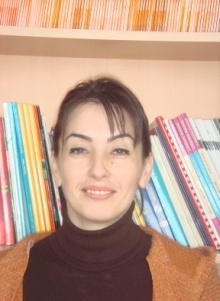 SEMRAÖZALEV PARLAKArdino/ Bulgaria08.09.1977English Preparatory School+90 (392) 2236464 (431)semra.ozalev@neu.edu.trMaster- Near East University  Economics and Administrative Science,    International Relations (Without Thesis)1995-2000   BA- Near East University Arts and Sciences, English Language and LitteratureHigh School-Sou “Hristo Smirnenski”    Secondary- Sou “Hristo Smirnenski”1983-1986     Primary- Sou “Hristo Smirnenski”Basic English I – IIService English I - IIOCTOBER 2013 OCTOBER 2013 Integrated Graded Readers Into The Language Taeching Process, Near East University, Nicosia, Cyprus.  (Bill Bowler) SEPTEMBER 2013 SEPTEMBER 2013 Creativity, Near East University, Nicosia, Cyprus. (Grant Kempton) FEBRUARY 2013OCTOBER 2012FEBRUARY 2013OCTOBER 2012Teaching English For Academic Purposes. European University of Lefke, Cyprus.Helping Students Achieve A More Versatile and Usable Vocabulary, Near East University, Nicosia, Cyprus. (Meghan Beler)MAY 2012MAY 2012How To Get Students To Speak, Near East University, Nicosia, Cyprus. (Guy Elders)NOVEMBER 2011NOVEMBER 2011Language Learning Before and After The Lesson, Near East University, Nicosia, Cyprus. (Guy Elders)MAY 2011MAY 2011The Use of Extensive Reader Series in Language Classes, Near East University, Nicosia, Cyprus. (Nick Bullard)FEBRUARY 2009 FEBRUARY 2009 How to Deal With Mixed-Ability Classes, Near East University, Nicosia, Cyprus. (Elna Coetzer)FEBRUARY 2008FEBRUARY 2008Oxford Teachers’ Academy Principles and Practices in Teaching Teenagers, Near East University, Nicosia, Cyprus. (Katie Gray)NOVEMBER 2007 NOVEMBER 2007 Teaching Vocabulary, Near East University, Nicosia, Cyprus. (Edward Cassasa)SEPTEMBER 2007 SEPTEMBER 2007 Memory, Near East University, Nicosia, Cyprus. (Gillie Cunningham)JANUARY 2007 JANUARY 2007 Writing, Near East University, Nicosia, Cyprus. (Kristina Smith)SEPTEMBER 2006 SEPTEMBER 2006 Teaching English Using Drama, Near East University, Nicosia, Cyprus.   (Teresa  Doğuelli)APRIL 2006APRIL 2006Classroom Management, Near East University, Nicosia, Cyprus. (Paul Seligson)FEBRUARY 2006 FEBRUARY 2006 Classroom Management, Near East University, Nicosia, Cyprus. (Paul Seligson)FEBRUARY 2006 FEBRUARY 2006 Listening, Near East University, Nicosia, Cyprus.  (Kristina Smith)NOVEMBER  2005 NOVEMBER  2005 Common European Framework, Ataturk Kultur Merkezi, Nicosia, Cyprus. (Rolf Scharer)SEPTEMBER 2005 SEPTEMBER 2005 Teaching English Using Games, Near East University, Nicosia, Cyprus  (Kristina SmithMAY 2005Communicative Writing, Near East University, Nicosia, Cyprus (Kristina Smith)MARCH 2005Pronunciation, Near East University, Nicosia, Cyprus. (Kristina Smith)